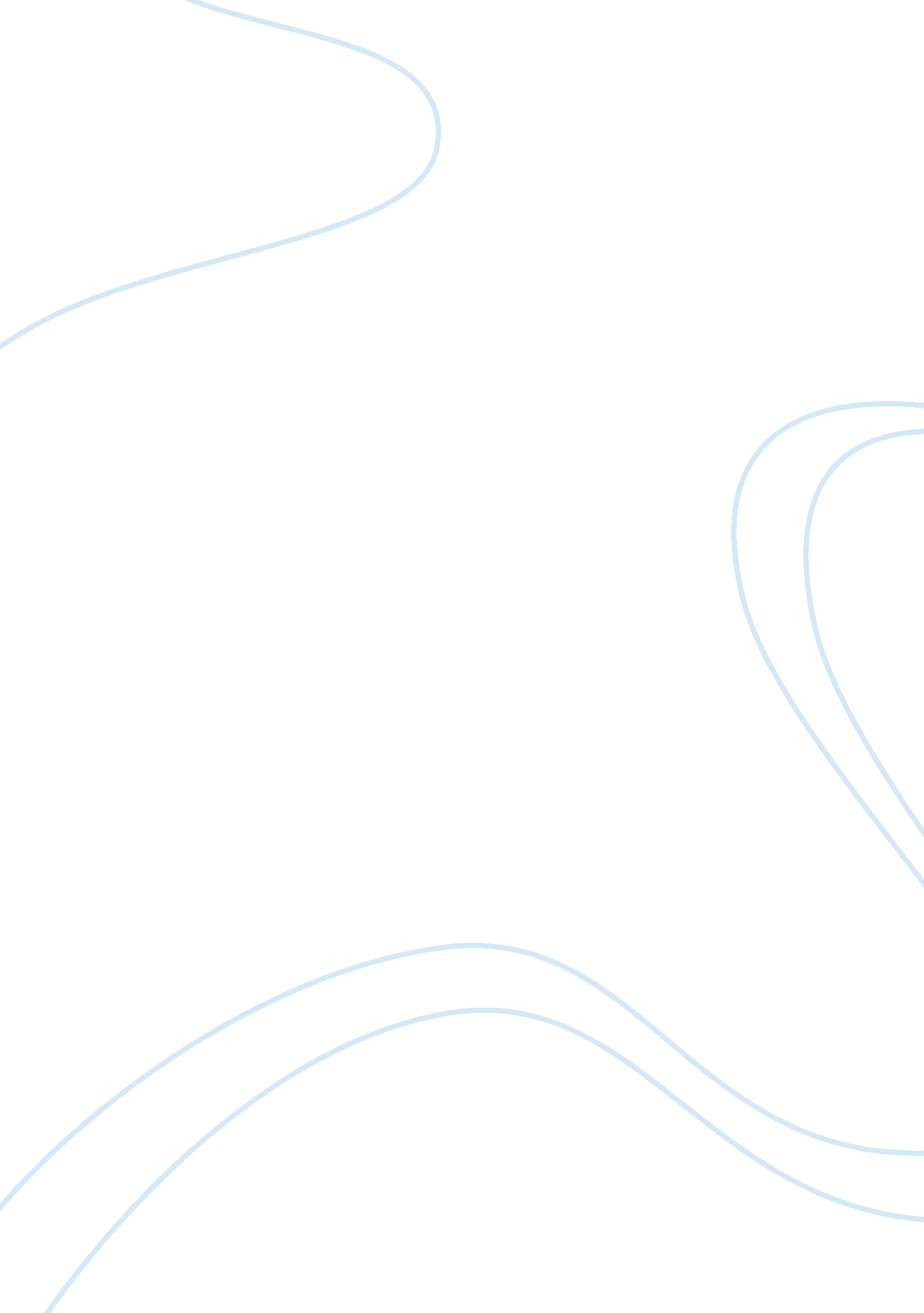 The factors needed to create perfect business opportunityBusiness, Strategy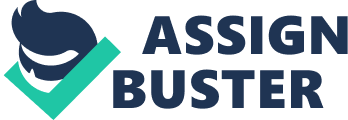 “ it’s no longer simply for any organization with aspirations to develop, it is any enterprise with aspirations to continue to exist,” says Saul Klein, dean of the Peter B. Klein well known that the contemporary decrease cost of the Canadian dollar facilitates when doing business overseas, they urge caution. Operating in an international context is a vital for any commercial enterprise.” Dr. Then, now not only have they been knowledgeable in Canada, however they could paintings right here before being used to spearhead an entry into a specific foreign market. some commercial enterprise opportunities are better than others and you’ll be higher acceptable for one. Do you have enough facts to absolutely examine the enterprise opportunity before you buy it? How many business opportunities were offered, and how many are in operation? Is it well worth it to purchase the business possibility? If not, your cognizance can also float as you continue to search for something that does clearly interest and also you’ll by no means be successful with this business opportunity. Making matters even extra perplexing is the truth that 26 states have handed legal guidelines defining business opportunities and regulating their income. Now not every state with a commercial business opportunity law defines the time period inside the same manner. The equal dating exists among commercial enterprise possibilities, independent corporations on the market and franchises. The initial charge paid to the seller with a view to begin the commercial enterprise opportunity ought to range among $400 and $1, 000. That query has plagued a superb many human beings looking to determine whether or not to shop for a contemporary independent commercial enterprise, a franchise, or what we’ll confer as a business opportunity. Locating excellent business possibilities isn’t going to mean some thing if you cannot understand it. However, there are some general matters that ought to usually present with an awesome opportunity(no matter what type: What Makes a good business opportunity? There also are many special varieties of business opportunities together with distributor deals, deliver offers, franchise possession and more, which you have to learn. Do youhave any recommendations for locating accurate enterprise opportunities? Recognizing right possibilities takes expertise, whether or not you’re seeking out something to sink your teeth into otherwise you already had fulfillment as soon as you want to find it again. Blind spot for plenty Canadian companies is failing to study the business way of life of their target nations. Leung’s challenges are not unusual amongst Canadian entrepreneurs looking for to make bigger abroad — especially those considering emerging markets, wherein variations inside the business environment, way of life and language may be daunting. He is likewise exploring a cope with the Hong Kong authorities once you have an introduction from the Canadian alternate Commissioner provider. For starters, entrepreneurs normally wait until their product is “ Canada perfect” earlier than they reflect on consideration on increasing to other nations. EDC believes that the modest rebound dealing with Canadian exporters in 2017 might led by a sharp recovery within the strength zone, as fees return from big lows. At the same time as simplest 4 in keeping with cent of Canadian exports go to China, it’s miles a market that also offers huge possibilities. These opportunities can be better by way of relationship among China and America beneath the Trump management. In his view, the key move with the aid of Canadian exporters need to be to diversify, China has entreated the united states to pursue greater competitive alternate rules with the chinese. This practice, known as influencer advertising, is extra than really paying models and celebrities to promote a product on Instagram. Another example is Tao Liang, a Chinese language influencer who produces content approximately handbags on famous local social media systems WeChat and Weibo. The rise of social media has created a brand new sort of neighborhood accomplice: nearby virtual influencers. It’s no longer simply large multinational businesses which might be the use of the worldwide upward thrust of neighborhood influencers to accelerate their worldwide increase. Opportunities for Canadian companies to reach new clients round the arena are ever increasing. GAC is growing a strategy to help Canadian companies across all enterprise sectors that are doing business online. “ It’s difficult to gather facts on e trade. Some other e trade attention about which the TCS is working to tell the Canadian commercial enterprise community is cybersecurity. “ With the boom in key online marketplace structures like Amazon, eBay, Alibaba organization keeping Inc., and JD. com, we’re seeing new worldwide e exporting possibilities for Canadian groups,” he says. exporters are finding new enterprise opportunities in numerous of Canada’s key business, governmental, and customer sectors. Public-personal Partnership (P3) possibilities exist within Canada’s public infrastructure and authorities tasks. Industrial opportunities exist in Canada’s energy and environmental industries, including in oil and gasoline, renewable energy, mining, and surroundings-associated sectors. In patron product sectors, Canada’s wide ethnic range and high level of client disposable income offer vast food and client items promoting opportunities. U. S. Bridging all their business, governmental, and purchaser buying channels is e trade, a huge possibility for U. S. and Canadian companies to together work on research and convey aircraft additives for the protection industry. There are number of drawbacks to running through a foreign department that need to be taken into consideration. There are essential alternatives not to forget for global commercial enterprise expansions. An overseas department is rather brief and clean to installation which makes this option high quality. Any route to foreign commercial enterprise expansion is complicated, with more than one impacting factors. Any foreign growth plans can fast disintegrate. In general, there are two primary alternatives for structuring an international commercial enterprise enlargement: a foreign department or a overseas affiliate. Like most long journeys, going international can be boiled right down to a sequence of steps. Authorities and personal resources of financing-and figure out methods to ensure you are becoming paid. Your behavior in international market studies and discover worldwide markets. Circulate your goods to their global marketplace, ensuring you bundle and label them according with rules in the market you’re selling to. Financing is usually an issue, but authorities interest in boosting exporting and centuries of monetary innovation have made getting funding and getting paid less difficult than ever. While U. S. organizations think worldwide trade, many assume first of Canada. After all, Canada is the United States’ largest export market (and vice versa). This article delves into the present day state of U. S.-Canada trade as a part of a sequence of united states profiles that addresses markets global, focusing on theelements organizations remember when finding out which overseas markets to go into or wherein to extend their worldwide change. This paper enumerate the entrepreneurial skills, talents and views which are critical pre-standards for fulfillment in the new international financial system of the 21st century. On these new surroundings, entrepreneurs need to articulate a pragmatic imaginative and prescient, workout effective management and develop a equipped business strategy. The brand new international financial system of the twenty-first century has converted the economic, social, instructional and political landscape in a profound and indelible way. In short, the financial heartbeat of the new economy is the global entrepreneur with an worldwide mind-set. The “ purchase neighborhood” motion has been round in some shape considering the fact that global change and globalization commenced. In Canada, a “ buy Canadian” movement started out as early as 1914, whilst the first international battle economic system saw imported products as a danger for the primarytime. Inside the U. S., the “ purchase American Act” of 1933 required the U. S. government to prioritize American-made products in its procurement purchases. Inside the past few decades, the decision to helpl local businesses by using patronizing locally sourced and sold merchandise over the ones that are imported and bought at corporate chains has won momentum. Even as the speech changed into in large part a recap of Canada’s achievements, the importance of this initiative shouldn’t be underestimated. Fixing issues in Canada’s complicated global-trade relations calls for a sustained and complete technique that isn’t always simply targeted on quick wins. Canada need to method this funding venture head-on, with a sophisticated and equally balanced international export and investment strategy. Signing the Canada-European Union unfastened-alternate deal highlighted Canada’s increased credibility in international exchange. As Canada looks for methods to draw extra foreign investment (FDI) and enhance its economy, it’s far making ready for a hectic 12 months in advance of investor-friendly reforms. Analysis of the target market is helpful to know that it is a good time to do a international business which includes the research on the behaviour of customers and current market conditions of those countries. Company must have a local consultant or local employee for every target market to understand the cultural differences and market aspects and a international SEO is especially crucial to give the knowledge about choosing correct hreflang tags, URL and local websites. The most significant opportunity for companies for starting international business is to corporate with foreign partners as well as the overlook of the emerging economies as these days, many emerging countries are dominating business headlines. In addition to it, many other resources like The Canadian Trade Commissioner Service and Export Development Canada provide help to do international business in very effective way. International business is all about the imports and exports with five options for doing business that includes exporting goods and services, giving license to produce goods in the host country, starting a joint venture with a company, opening a branch for producing & distributing goods in the host country, providing managerial services to companies in the host country. International business has unique nature and characteristics or features. The major issue faced by the companies is about employment as wages and the working environment in overseas locations are often inferior to those in the United States, even when they fulfill all local legal requirements. If companies hire workers there, they face the issue of what pay levels and working conditions are acceptable. Another issue is about the human rights because some countries may not respect basic human rights. Corruption and pollution are also the main issues faced by companies. Import and export is the most basic type of international business is usually an entry-level intro toward more complex international business activities, because it doesn’t require a massive amount of capital, and there are typically fewer regulations involved in the process. Licensing has turned out to be one of the snappiest routes for organizations to make a benefit off exclusive advancements that are sought after. Foreign direct investment and Strategic alliance are also the main features of the national business. After the two world wars, the number of multinational companies has grown in the world. International businesses grew in scope and size to the point where at the moment; the global economy is dominated by multinationals from all countries in the world. Moreover, international businesses have to ensure that they blend the global outlook and the local adaptation resulting in a “ Glocal” phenomenon wherein they would have to think global and act local. Most importantly, universal organizations need to guarantee that they mix the worldwide and the nearby adjustment that they would need to think worldwide and act neighborhood. All the canadian companies must need to follow the principles of the “ circular” economy that includes the use of the scarce resources and focuses on the longevity of products, reuse, repair and the use of more boilogical materials. These transitions are important to protect the environment, reduce the reliance on finite natural resources and help meet Canada’s sustainability goals. For canadian busineses, it mean opportunities to lower input and manufacturing costs, create new jobs, encourage innovation, keep Canada competitive as supply chain globalize. To the success of the business in foreign countries, companies need to overlook the diversify of the geographies to partner with the right individuals as well as know the differences of cultures and relations of the different countries as there is discrimination and subconscious bias in every country and culture in the world. Working across multiple time zones with partners who aren’t able to frequently meet in person can be extremely challenging. There are a lot of technology policies which companies have to be place and work on a free-trade deal likenuclear agreement. Imports are falling faster in Canada and it should be even more of a cause to concern is that country trade with countries other than the U. S. has widened. Provinces such as Ontario and Quebec have not been shy in making their own forays into foreign markets. Small business can expand their sales and revence as well as they will be able to gain experience by working in different markets and explosure the new ideas. Ther are many programs that offer semiars and advisory services that help small business to understand market viability, finance and logistics like Tradestart program. It often takes up to three years for an international expansion to take root. Follow these three essential steps to international expansion success. It’s important to remember that your exporting or other international expansion efforts aren’t a fast cash exercise. If you’ve decided to take your business into international markets, your timing is good. It takes research and a great plan to make sure your exporting and international expansion efforts pay off. Step 1 — Take a hard look in the Mirror. Begin by taking a look at your business. Step 2 — Find the best markets for your business. Now it’s time to research potential markets. This may influence how you will have to package and market your products. Canada was named the best country for starting an international business by the different corportations in the last eight years as it ranked 19th overall for doing business when compared to other nations with similar sized economices. From this influenences, many business people travel to Canada in order to network with business clients and owners. Hazard levels are genuinely low in stable markets foe example the United States and quite a bit of Europe, while in creating economics they have a tredency to be higher. The major risks are economics risks, regulatory, legal and contract risks, increasing competition, corporate social responsibility (CSR) risks, failure to attract and retain talent, failure to innovate and address productivity and business interruptions etc. International business helps to earn valuable foreign exchange as well as make able to proper utilization of resouces like raw materials and labour. In addition to it, it also helpful to improve the efficiency of the company and able to get benefits, facilites and concessions from the government. Small business can expand and diversify its activities by doing international business. International business can lead to the proper successful way if companies have the knowledge of the cultural backgrounds of each others as it is also the part of the international business sometimes inadequate understanding of culture may put bad effects on the success of the business. Companies should understand the meaning of culture and the key elements of the culture. 